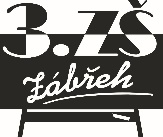                Základní škola Zábřeh, Školská 406/11, okres Šumperk                                   ID schránka: bshywzh            www.3zszabreh.cz          IČO:60045337Jiří ŽandaSkalička 1651/18789 01   ZábřehIČO: 48749753Věc: Objednávka malířských pracíObjednáváme u Vaší firmy malířské práce v prostorách školy dle požadavků, které jsme s Vámi projednali dne 29. 6 . 2023.V Zábřehu  29. 6. 2023                                                                                        Mgr. M. L., ředitel školy Fakturujte na:Základní škola Zábřeh, Školská 406/11, okres ŠumperkIČO: 60045337DIČ: CZ60045337 – nejsme plátci Objednávka byla akceptována  dne  29. 6.2023